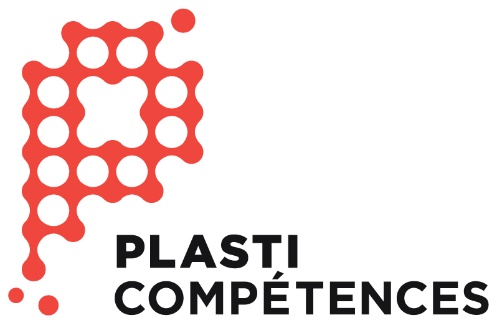 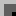 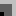 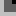 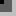 Fonction de travail :Rôles et responsabilités :Profil de la fonction de travail – Monteur ajusteur –2020 SOUS-TÂCHESCONNAISSANCESTHÉORIQUESCONNAISSANCESPRATIQUESCRITÈRES DEPERFORMANCETÂCHES DU MONTEURTÂCHES DU MONTEURTÂCHES DU MONTEURTÂCHES DU MONTEURTÂCHE 1 : Préparer son travail TÂCHE 1 : Préparer son travail TÂCHE 1 : Préparer son travail TÂCHE 1 : Préparer son travail 1.1  Préparer son travailConnaissance de base sur le système de planification interneInstructions de travail :
- bon de commande
- tableau de production
- planification informatisée
- production en continuCommunication verbale (notions de communication)Connaissance des règles de santé sécurité et des normes environnementalesCaractéristiques et modes d’utilisation des équipements de protection individuelleCaractéristiques et fonctionnement des outils : pistolets à air comprimé, clefs dynamométriques, etc.Caractéristiques et emplacement du matériel : boulons, brides, tiges d’éjection, etc.Connaissance des produits de nettoyage et de lubrification
Consultation et compréhension 
des instructions de travailCompréhension du système de base pour la planification internePort adéquat des équipements de protection individuelleUtilisation adéquate des équipements de sécuritéSélection du matériel nécessaireÉvaluation de l’état de l’outillageEntretien et nettoyage des outilsNettoyage du moule avec l’agent antioxydantIdentification claire du travail 
à effectuerRespect des règles et des procédures de santé et sécurité établiesRespect du processus de travail établiChoix approprié des outils 
et du matérielEntretien et nettoyage adéquat des outils1.2  S’assurer que le moule est en conditionConnaissance des caractéristiques      
du mouleInspection et lubrification du mouleInspection adéquate du moule1.3  S’assurer de la disponibilité de la matière premièreConnaissance des matières premièresConnaissance du processus de moulageConnaissances de base sur le système de planification interne :
- bon de commande
- tableau de production
- planification informatisée
- production en continu
- priorités
Vérification de la disponibilité de 
la matière premièreUtilisation du calendrier de production interne versus la disponibilité de               
la matièreMatière première disponible lorsqu’elle est requiseSOUS-TÂCHESCONNAISSANCESTHÉORIQUESCONNAISSANCESPRATIQUESCRITÈRES DEPERFORMANCECalendrier de production interne versus la disponibilité de la matière1.4  S’assurer de la disponibilité des équipements auxiliairesConnaissance du processus de moulageConnaissance de base sur le système de planification interne :
- bon de commande
- tableau de production
- planification informatisée
- production en continu
- prioritésCalendrier de production interne versus
la disponibilité de la matièreVérification de la disponibilité des équipements auxiliairesUtilisation du calendrier de production interne versus la disponibilité des équipements auxiliairesÉquipements auxiliaires disponibles lorsque requis1.5  Vérifier la procédure de cadenassage indiquée et l’appliquer s’il y a lieuRègles de santé et sécuritéProcédures de cadenassageApplication de la procédure de cadenassageRespect de la procédure de cadenassage1.6  Vérifier le conditionnement de la matière premièreIdentification et connaissance des caractéristiques des matières premièresFiches techniques des matières premièresCaractéristiques et modes de fonctionnement des séchoirsInstructions de travail sur les techniques de séchage des matières premières (température, temps de conditionnement)Règles de santé et de sécurité
Application des recommandations des fiches techniques concernant la matièreUtilisation des séchoirs selon le mode  de fonctionnement prévuConditionnement adéquat de la matière première pour le procédé1.7  Amorcer le temps de préchauffage des équipements de production si requisCaractéristiques et procédures d’opération des équipements de productionApplication des méthodes d’opération  des équipements de productionPréchauffage adéquat des équipements de productionSOUS-TÂCHESCONNAISSANCESTHÉORIQUESCONNAISSANCESPRATIQUESCRITÈRES DEPERFORMANCETÂCHE 2 : Effectuer le montage du moule et l’installation des équipements périphériquesTÂCHE 2 : Effectuer le montage du moule et l’installation des équipements périphériquesTÂCHE 2 : Effectuer le montage du moule et l’installation des équipements périphériquesTÂCHE 2 : Effectuer le montage du moule et l’installation des équipements périphériques2.1  Vérifier la compatibilité 
moule/buse/presse à injection/système d’éjection/périphériques Caractéristiques des moulesCaractéristiques des busesCaractéristiques des pièces à fabriquerCaractéristiques des presses à injection :
- ouverture maximale et fermeture       
  minimale du plateau
- calcul de la force de fermeture 
  selon les matières utilisées
- capacité de dosageCaractéristiques des rayons 
buse/moule/machineConnaissance des noyaux hydrauliques et de leur séquenceConnaissance des canaux chaudsConnaissance des options des machines et des séquences possibles de moulageInterprétation des mesures (taille du  moule avec espace d’ouverture)Application des méthodes de calcul 
de la force de fermeture selon 
la matière première utiliséeUtilisation d’instruments de mesureBranchement de sécurité du moule 
avec cameRespect des critères de compatibilité moules/machines (taille, force de fermeture, rayon des buses)2.2  Transporter et manipuler le moule avec soinRègles de santé et sécuritéProcédures d’opération des équipements de manutention : chariots élévateurs, ponts roulants, transpalettes, palans à chaîne ou électriquesApplication des méthodes d’opération 
des équipements de manutention (manœuvres)Transport et manipulation sécuritaire des moules à l’aide des équipements de levage et de gréage2.3  Adapter le moule à la production prévue en effectuant le changement des inserts, s’il y a lieu, et fixer le moule sur la machineCaractéristiques et modes de fonctionnement des moules et
de ses composantesCaractéristiques et modes de fonctionnement du panneau de contrôle d’une presse à injectionProcédures d’installationCaractéristiques et capacités des brides, tiges et boulonsCritères de vérification d’un montage (calcul de la longueur des brides, taille et emplacement des brides et des boulons)Notions concernant la force de serrageApplication de procédures de changement des insertsApplication de la séquence d’installation du mouleRespect des normes d’utilisation des brides, tiges et boulonsUtilisation adéquate d’une clef dynamométriqueApplication des modes d’opération manuels des robots et bras manipulateursApplication des critères de vérification
de la qualité de l’installationMoule adéquat à la production prévue et aux spécifications établies lors du test du moule Respect des étapes de montageRespect des critères de vérification d’un montageSOUS-TÂCHESCONNAISSANCESTHÉORIQUESCONNAISSANCESPRATIQUESCRITÈRES DEPERFORMANCEFonctionnement des outils de montage (pistolets à air comprimé, clefs dynamométrique)Modes d’opération manuels des robots  et bras manipulateursSystèmes de mesure : impérial ou métriqueRègles de santé et de sécurité2.4  Raccorder les systèmes d’éjectionComposantes d’un moule d’injectionFonctions d’un moule d’injection (éjection)Connaissance de la séquence de la presse à injection pour l’éjection de la pièceNotions de base en hydraulique, pneumatique et électricitéConnaissance de la sécurité du moule pour protéger les composantes mobilesCompréhension du système d’éjection utilisé (avec ou sans tige de rappel, avec cylindre hydraulique, pneumatique, etc.)Application des méthodes de raccordement des systèmes hydrauliques, pneumatiques et électriquesRaccordement adéquat des tiges d’éjection en fonction du type de système utilisé2.5  Raccorder et valider les systèmes d’alimentation d’eau, hydrauliques, électriques, et pneumatiquesLecture des schémas d’installationIdentification des entrées et sorties d’eauRègles de santé et de sécuritéFonctions d’un moule d’injection (régulation thermique, alimentation)Caractéristiques des boyaux hydrauliques et des pompes hydrauliques auxiliairesInterprétation des schémas d’installationApplication des modes de branchement des entrées et sorties d’eauApplication des méthodes de raccordement des systèmes hydrauliques, pneumatiques et électriquesRaccordement adéquat des systèmes d’alimentation2.6  Installer les équipements périphériquesGamme, caractéristiques et modes de fonctionnement des équipements périphériques (chauffe-eau, granulateurs, convoyeurs, séchoirs, pompes hydrauliques auxiliaires, boîtes de chauffage, etc.)Procédures d’installation et d’ajustement des équipements périphériquesRègles de santé et sécuritéRespect des modes d’opération sécuritaire des équipements périphériquesApplication des procédures d’installation et d’ajustement des équipements périphériquesInstallation sécuritaire et efficace des équipements périphériques2.7  Ajuster l’ouverture et la fermeture de la presse à injectionParamètres d’ajustement de la presse 
à injection Standards de productionNotions de débit et de pression (hydraulique)Course et sécurité du moule
Intégration des standards de productionInterprétation et distinction des données de lecture des paramètres (vitesse, pression, minuteries)Application des méthodes d’ajustement des paramètres (épaisseur, moule, position et éjection)Protection pour la sécurité du moule lors de la fermetureRéglage conforme des paramètres selon les standards de productionSOUS-TÂCHESCONNAISSANCESTHÉORIQUESCONNAISSANCESPRATIQUESCRITÈRES DEPERFORMANCETÂCHES DE L’AJUSTEURTÂCHES DE L’AJUSTEURTÂCHES DE L’AJUSTEURTÂCHES DE L’AJUSTEURTÂCHE 3 : Effectuer les départs de productionTÂCHE 3 : Effectuer les départs de productionTÂCHE 3 : Effectuer les départs de productionTÂCHE 3 : Effectuer les départs de production3.1  Planifier son travailConnaissance de base sur le système de planification interne :
- bon de commande
- tableau de production
- planification informatisée
- production en continu
- prioritésCommunication verbale (notions de communication)Temps de référence pour les opérations 
à effectuerCalendrier de production interne versus disponibilité de la machine à mouler, des équipements périphériques et des équipements 
de manutentionDélais de livraison pour les nouveaux projets en développement
Interprétation du système de base pour 
la planification interneConsultation des instructions de travailUtilisation du calendrier de productionPlanification des durées des opérationsGestion des prioritésIdentification claire du travail à effectuer et des priorités d’interventionRespect du processus de travail établi3.2  Revêtir les équipements de protection individuelle en s’assurant de leur conformité et de leur entretienRègles de santé et sécurité (Loi CNESST)Règles de santé et sécurité internes de l’entrepriseCaractéristiques et mode d’utilisation des équipements de protection individuelle
Port adéquat des équipements de protection individuelleUtilisation adéquate des équipements de sécuritéRespect des règles et des procédures de santé et sécurité établies3.3  Sélectionner, vérifier, préparer et entretenir les outils et le matériel nécessaires selon les besoins
de la production et les exigences 
de sécuritéRègles de santé et sécuritéCaractéristiques et fonctionnement des outils : pistolets à air comprimé, clefs dynamométriques, etc.Caractéristiques et emplacement du matériel :  boulons, brides, tiges d’éjection, etc.Connaissance des produits de nettoyage et de lubrificationConnaissance de la fréquence de nettoyage et de lubrification du moule en production
Évaluation de l’état de l’outillageEntretien et nettoyage des outilsSélection du matériel nécessaireChoix approprié des outils et 
du matérielEntretien et nettoyage adéquat 
des outilsSOUS-TÂCHESCONNAISSANCESTHÉORIQUESCONNAISSANCESPRATIQUESCRITÈRES DEPERFORMANCE3.4  Changer les paramètres et l’outillage (organe de préhension) de la robotique et l’entrée en séquenceConnaissance de la programmation des presses à injection et des interfaces machinesConnaissance des cellules robotisées (mode manuel et automatique) et de 
leur opérationConnaissance de la séquence du robot 
et du convoyeur

Changement des programmes (paramètres d’injection) de la presse     à injection pour un produit spécifiqueProgrammation des axes du robotValidation des paramètres d’injection sur la feuille maître de montageValidation des cellules robotiques pour garantir un départ de production réussiApplication des procédures de départ de la presse à injectionDétermination de la bonne main de robot pour la prise de la pièce sans l’abîmerErgonomie du poste assisté d’un robotApplication des règles de santé sécurité
Choix approprié du programme machine Choix approprié des cellules robotiséesMaintien des équipements en bon état lors des départs sans incidentOptimisation du cycle de moulage
3.5 Régler les paramètres de moulage       selon l’ajustement initial prévuConnaissance des paramètres de moulage : pression, vitesse, température, course d'ouverture et de fermeture, protection du moule, minuteries, force de fermeture
Connaissance des effets et des interrelations entre les paramètresStandards de production internes 
(cahier de charge)Utilisation et distinction des paramètres 
de moulageApplication des standards de production internesRespect des standards de productionRéglage adéquat des paramètres3.6 Démarrer la productionProcédures de départ de la machineRègles de santé et de sécuritéCycle de moulageTableau de commande de la machineApplication des procédures de départ 
de la machineApplication des règles de santé et 
de sécuritéRespect des étapes de départ3.7 S’assurer de la conformité des produits finis au départ de production selon les normes de qualité établiesNormes de qualité et des critères de conformité du clientMéthodes d’inspectionInstruments de mesureConnaissance des défauts de moulageApplication des méthodes d’inspectionUtilisation des instruments de mesurePièces conformes aux critères de qualitéRespect des normes du clientSOUS-TÂCHESCONNAISSANCESTHÉORIQUESCONNAISSANCESPRATIQUESCRITÈRES DEPERFORMANCETÂCHE 4 : Optimiser le procédéTÂCHE 4 : Optimiser le procédéTÂCHE 4 : Optimiser le procédéTÂCHE 4 : Optimiser le procédé4.1 Améliorer les temps de cycleConnaissance approfondie des paramètres de moulageTechniques d'optimisationConnaissance des conditions de moulage (semi versus automatique)Utilisation et distinction des paramètres de moulageApplication des techniques d’optimisationOptimisation du temps de cycle4.2 Repérer, analyser et solutionner
efficacement les problèmes de moulageConnaissance approfondie des paramètres de moulageMéthodes de résolution de problèmesApplication de méthodes de résolution 
de problèmesUtilisation et distinction des paramètres de moulage
Correction des problèmes de moulageAmélioration de la performance et gain du produit4.3 Compléter les feuilles de paramètres Éléments consignés aux feuilles de standards internesNotions de base sur le système de suivi de la production (écrit, informatisé)
Utilisation des feuilles de paramètres internesUtilisation du système de suivi de la production (niveau de base)Utilisation adéquate des fiches de standards de production4.4 Vérifier et améliorer l’aménagement fonctionnel et l’ergonomie du postePrincipes d’ergonomieEffets des tâches répétitivesConnaissance des principaux risques 
pour la santé (positions de travail)Règles de santé et sécuritéApplication de principes d’ergonomie et d’aménagement fonctionnelRespect des règles de santé et sécuritéFonctionnalité et sécurité du 
poste de travailSOUS-TÂCHESCONNAISSANCESTHÉORIQUESCONNAISSANCESPRATIQUESCRITÈRES DEPERFORMANCETÂCHE 5 : Effectuer les arrêts de productionTÂCHE 5 : Effectuer les arrêts de productionTÂCHE 5 : Effectuer les arrêts de productionTÂCHE 5 : Effectuer les arrêts de production5.1 Appliquer les méthodes d’arrêt de la productionInstructions de travail et procédures 
d’arrêt de la machineCycle de moulageTableau de commande de la machineMéthodes de purge selon la matière utiliséeRègles de santé et sécurité lors des 
arrêts selon la matière mouléeSauvegarde du programme du moule (paramètres de moulage)
Application des procédures d’arrêt
de la machineApplication des méthodes de purge 
du plastique de la machine à injection selon la matière utiliséeApplication des règles de santé et sécurité lors des arrêtsVérification complète pour s’assurer d’avoir le bon nombre de pièces Arrêt sécuritaire de la machineRespect des procédures d’arrêtRespect des règles de santé et sécurité lors des arrêts5.2 S’assurer de l’identification 
de la matière restanteCaractéristiques des matières premièresFiches techniques des matières premièresCaractéristiques et modes de fonctionnement des séchoirsRègles de santé et de sécuritéApplication des recommandations des fiches techniques concernant la matière premièreUtilisation des séchoirs selon le mode de fonctionnement prévu pour le transfert de matière (vidange)Identification adéquate de 
la matière restanteRespect des procédures internesTÂCHE 6 : Effectuer le démontage du moule et des équipements périphériquesTÂCHE 6 : Effectuer le démontage du moule et des équipements périphériquesTÂCHE 6 : Effectuer le démontage du moule et des équipements périphériquesTÂCHE 6 : Effectuer le démontage du moule et des équipements périphériques6.1 Fermer l’alimentation en eau 
et purger le mouleMéthodes de purge des circuits d’eau (instructions de travail internes)Application des méthodes de purge et de débranchement des circuits d’eauRespect des méthodes de purge 
des circuits d’eau6.2 Inspecter l’état des composantes et aviser son supérieur en cas de besoin d’entretien ou de réparation majeureManuel du moule et critères d’inspection de l’état du mouleModes de fonctionnement du moule et de ses composantesApplication des critères d’inspection de l’état du moule (présence de grippage, mâche fer, etc.)Repérage adéquat des anomaliesSOUS-TÂCHESCONNAISSANCESTHÉORIQUESCONNAISSANCESPRATIQUESCRITÈRES DEPERFORMANCE6.3 Nettoyer le moule, effectuer les réparations mineures, le graissage 
des composantes mécaniques et l’application d’agents antioxydants,
s’il y a lieuMéthodes de démontage des composantes (connecteurs, 
parties mobiles)Finis de surface du mouleProcédures de nettoyage d’un mouleEffets de l’humidité sur les moulesMéthodes de polissage mineurGamme et caractéristiques des produits 
de nettoyage et d’agents antioxydantsProcédures et méthodes d’utilisation 
des produits de graissage et des 
agents antioxydantsSIMDUT (SGH)Normes HACCP

Application des méthodes de démontage du moule et des composantesIdentification des produits de graissage
et d’anti-oxydationApplication des procédures et des méthodes de graissage et de polissageApplication du SIMDUT (SGH)Application des contraintes des normes HACCPFonctionnement adéquat du moule 
et des composantesApplication adéquate des procédures de graissage et d’anti-oxydation des points critiquesSOUS-TÂCHESCONNAISSANCESTHÉORIQUESCONNAISSANCESPRATIQUESCRITÈRES DEPERFORMANCE6.4 Fermer le moule et installer la barrureCaractéristiques des barruresMéthodes d’installation des barruresMéthodes de fermeture en basse pressionRègles de santé et de sécuritéIdentification et repérage des barruresApplication des méthodes d’installation des barruresRepérage du type et de l’emplacement des barrures et utilisation appropriée6.5 Effectuer la manutention de chargesCaractéristiques et techniques d’utilisation des outils de démontage et des équipements de levageUtilisation des outils de démontage et des équipements de levageManutention adéquate des charges6.6 Enlever l’alimentation en air, électricité et hydraulique, si besoin, selon les propriétés du mouleComposantes d’un moule d’injection (particularités du moule à démonter et 
des séquences)Règles de santé et de sécuritéMéthodes d’arrêt de la pompe hydraulique auxiliaireApplication des modes de débranchement, des circuits hydrauliques, pneumatiques et électriques présentsDébranchement respectant le mode de fonctionnement du moule6.7 Mettre en place un dispositif de retenue, enlever les brides, sortir le moule de la presse et l’entreposerCaractéristiques et techniques d’utilisation des outils de démontage et des équipements de levageProcédures internes de rangementEffets de l’humidité sur les moulesProcédures d’opération des équipements de manutention et d’utilisation des dispositifs de retenue (chariots élévateur, ponts roulant, transpalettes, palans à chaîne ou électriques)Procédures de sortie du moule 
(protection de colonnes, enlèvement 
de tiges d’éjection)Règles de santé et sécuritéUtilisation sécuritaire des outils de démontageRangement du matérielApplication des méthodes d’opération (manœuvres) des équipements de manutentionApplication des procédures de 
rangement internesDémontage sécuritaire et efficaceTransport sécuritaire du moule et rangement à l’endroit approprié6.8 Enlever, nettoyer et inspecter les équipements périphériquesGamme, caractéristiques et modes de fonctionnement des équipements périphériques et de leurs composantes (chauffes-eau, granulateurs, convoyeurs, séchoirs, pompes hydrauliques auxiliaires, etc.).Procédures de démontage et de nettoyageRègles de santé et de sécuritéRespect des modes d’opération sécuritaire des équipements périphériquesApplication des procédures de démontage, de fermeture des séchoirs, de nettoyage et d’inspectionDémontage sécuritaire et efficace 
des équipements périphériquesMaintien en bon état des composantesSOUS-TÂCHESCONNAISSANCESTHÉORIQUESCONNAISSANCESPRATIQUESCRITÈRES DEPERFORMANCE6.9 Compléter les fiches de suiviFiches d’identification du mouleOutils et normes internes de suivi des entretiens du moule (fréquence, etc.)Utilisation des fiches d’identificationConsignation des informations et application des normes internes de suivi d’entretien des moulesInformations claires sur les travaux d’entretien effectuésRespect des normes internesSOUS-TÂCHESCONNAISSANCESTHÉORIQUESCONNAISSANCESPRATIQUESCRITÈRES DEPERFORMANCETÂCHE 7 : Effectuer l’entretien mineur des machines et des équipements périphériquesTÂCHE 7 : Effectuer l’entretien mineur des machines et des équipements périphériquesTÂCHE 7 : Effectuer l’entretien mineur des machines et des équipements périphériquesTÂCHE 7 : Effectuer l’entretien mineur des machines et des équipements périphériques7.1 Vérifier le fonctionnement des machines et des équipements périphériquesComposantes de la machine d’injectionÉléments d’examen visuel d’une machine et des périphériques (pertes de liquide, usure, frottements, etc.)Procédures internes de fréquence et de méthodes de graissageSIMDUT (SGH)Observations visuelles de l’apparition d’anomaliesObservations auditives de l’apparition d’anomaliesApplications internes de fréquence et 
de méthodes de graissageApplication du SIMDUT (SGH)Observations pertinentesde l’apparition de problèmesRespect des procédures de graissage7.2 Repérer et solutionner efficacement 
les troubles mineurs sur les machines 
à injection et les équipements périphériquesComposantes de la machine d’injection 
et des équipements périphériquesMéthodes de résolution de problèmesCaractéristiques et modes de fonctionnement de l’outillage 
(ex. multimètres)Modes d’évaluation et de remplacement des composantes sur la machine à injection (bandes chauffantes, interrupteurs, composantes hydrauliques, etc.) et les périphériques (couteaux, filtres, courroies, etc.)Règles de santé et de sécuritéApplication de méthodes de résolution 
de problèmesApplication sécuritaire des méthodes 
de remplacement des composantesUtilisation appropriée de l’outillageRéparation mineure exécutée 
avec succès7.3 Effectuer l’entretien préventif mineur 
des machines à injectionMéthodes d’entretien préventifCalendrier d’entretien préventifComposantes de la machine d’injection 
et des équipements périphériquesMéthodes de résolution de problèmesCaractéristiques et modes de fonctionnement de l’outillage 
(ex. multimètres)Modes d’évaluation et de remplacement des composantes sur la machine à injection (bandes chauffantes, interrupteurs, composantes hydrauliques, etc.) et les périphériques (couteaux, filtres, courroies, etc.)Règles de santé et de sécuritéApplication de méthodes de résolution 
de problèmesApplication sécuritaire des méthodes d’entretien des machines à injectionUtilisation appropriée de l’outillageEntretien préventif mineur exécuté avec succèsSOUS-TÂCHESCONNAISSANCESTHÉORIQUESCONNAISSANCESPRATIQUESCRITÈRES DEPERFORMANCE7.4  Nettoyer et entretenir ses aires 
de travailInstructions et procédures de nettoyage des aires de travailProduits et accessoires de nettoyageProcédures de rangementRègles de santé et sécuritéSIMDUT (SGH)Application des procédures dans le nettoyage de ses aires de travailUtilisation adéquate des produits et 
des équipements requisApplication des procédures de rangementApplication des règles de santé et sécurité et du SIMDUT (SGH)Aires de travail propres, rangées 
et sécuritairesRespect des règles de santé 
et sécurité7.5 Compléter les fiches de suiviFiches d’identification de la machineOutils et normes internes de suivi des entretiens de la machine et des périphériques (fréquences, etc.)Utilisation des fiches d’identificationConsignation des informations et application des normes internes de suivi d’entretien des machines et des périphériques
Informations claires sur les travaux d’entretien effectuésRespect des normes internesTÂCHE 8 : Participer aux essais effectués sur les nouveaux moulesTÂCHE 8 : Participer aux essais effectués sur les nouveaux moulesTÂCHE 8 : Participer aux essais effectués sur les nouveaux moulesTÂCHE 8 : Participer aux essais effectués sur les nouveaux moules8.1 Participer aux essais effectués sur 
les nouveaux moulesLecture de plans et devisComposantes d’un moule d’injection (particularités du moule et de ses séquences)Procédures d’installation du mouleProcédures de départ de la machineConnaissance des paramètres de moulageProcédures d’arrêt de la machineCadre de développement des standards de productionPrincipes de travail d’équipeMéthodes d’optimisation
Interprétation des plans et devisApplication des procédures d’installation, de départ et d’arrêtUtilisation et distinction des paramètres 
de moulageDéveloppement des standards de production internesProduction de premières pièces respectant les normes de qualitéSOUS-TÂCHESCONNAISSANCESTHÉORIQUESCONNAISSANCESPRATIQUESCRITÈRES DEPERFORMANCETÂCHE 9 : Accorder un support technique aux opérateurs dans la réalisation de leur travailTÂCHE 9 : Accorder un support technique aux opérateurs dans la réalisation de leur travailTÂCHE 9 : Accorder un support technique aux opérateurs dans la réalisation de leur travailTÂCHE 9 : Accorder un support technique aux opérateurs dans la réalisation de leur travail9.1 Assurer un soutien technique auprès des opérateurs dans l’opération des presses à injectionConnaissance des outils internes d’instructions de travailConnaissance approfondie du procédé 
de moulage par injectionConnaissance sur l’inspection et l’assurance qualité pour répondre 
aux besoins du clientProcessus de communicationRelations interpersonnelles

Processus de communication et relations interpersonnellesCoaching de développementCorrection des défauts sur une pièceDisponibilité d’un encadrement technique pour les opérateurs dans l’opération des équipements